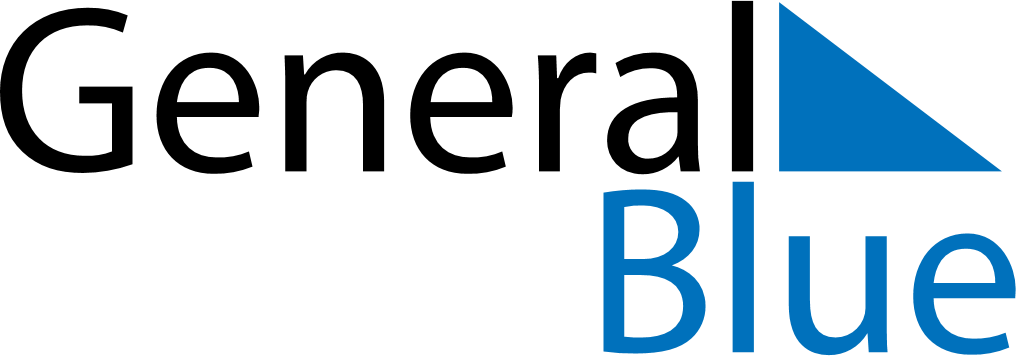 Brunei 2022 HolidaysBrunei 2022 HolidaysDATENAME OF HOLIDAYJanuary 1, 2022SaturdayNew Year’s DayFebruary 1, 2022TuesdayChinese New YearFebruary 23, 2022WednesdayNational DayFebruary 28, 2022MondayLaylat al-Mi’rajMarch 31, 2022ThursdayArmed Forces DayApril 2, 2022SaturdayFirst day of RamadanApril 18, 2022MondayNuzul Al-QuranMay 2, 2022MondayEnd of Ramadan (Eid al-Fitr)July 9, 2022SaturdayFeast of the Sacrifice (Eid al-Adha)July 15, 2022FridaySultan’s BirthdayJuly 30, 2022SaturdayIslamic New YearOctober 8, 2022SaturdayBirthday of Muhammad (Mawlid)December 25, 2022SundayChristmas Day